APPLICATION FOR A STUDENT REGISTRATION FEE WAIVER FOR THE AMERICAN FISHERIES SOCIETY ANNUAL MEETING AUGUST 21-25, 2022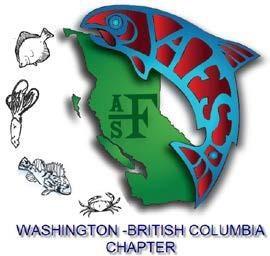 The Washington – British Columbia Chapter of the American Fisheries Society (AFS WA-BC Chapter) is offering awards to support student attendance at the American Fisheries Society Annual Meeting to be held in Spokane in August 2022.  Successful applicants will be reimbursed the amount of an ‘Early Rate’ student registration fee for the meeting ($360 USD).  Current undergraduate and graduate students that are members of the AFS WA-BC Chapter are eligible to apply.  The purpose for this opportunity is to support the ongoing education and professional mentoring of students active in the areas of fisheries and aquatic resource management.The AFS WA-BC Chapter is an organization composed of fisheries professionals active in the areas of conservation, aquaculture, fisheries management, habitat, education, and policy.  Our evaluation of applications will be based on criteria that include financial need, scholastic and extra-curricular activities of the applicant, and the alignment of student academic and professional objectives with the purpose of the award. Priority will be given to applicants demonstrating a lack of other financial support to attend the meeting, are academically active in the topics related to natural resource management and have a professional goal of serving in fields related to fisheries and aquatic science.  The total value of the award is $360 and a maximum of 10 students will be selected.  Awardees will be required to volunteer 8 hours in support of meeting activities to be eligible for reimbursement.  Volunteer activities will be assigned and coordinated by the Executive Committee.Awardees must submit their own registration and provide receipts to the AFS WA-BC Chapter Treasurer for reimbursement following successful completion of their volunteer hours.  Applications should be RECEIVED NO LATER THAN 5 PM on June 15th, 2022. Applications will be approved by the Executive Committee of AFS WA-BC Chapter. Applicants will be notified approximately July 1, 2022 of the decision regarding their application. The cost of registration goes up on July 6th, 2022 and only $360 will be awarded regardless of the date registered.INSTRUCTIONS TO AWARD APPLICANTS Complete and return the application form and requested items by email to Alex Lopex alex.lopez@wsu.edu AND Alf Haukenes ahaukenesafs@gmail.com Provide a letter of recommendation from one current or recent teacher/professor/professional mentor.Provide any other information you feel would be appropriate and be of assistance to the selection committee. APPLICANT INFORMATION (Please Print or Type)Applicants Name: Email address: Student I.D. Number :AFS Membership Number:Physical address:   					Alternative/mailing address: ______________________				______________________	______________________				______________________List all institutions of higher education or vocational schools currently and previously attended (list current or most recent attended school first): School Name 	Year(s) 	Grade Point Average State the degree or certificates you are currently pursuing or intending to pursue. Briefly describe extra-curricular activities at school or elsewhere during the past three years. Particularly, any activities focused on conservation of natural resources. Briefly list any scholastic and non-scholastic awards or honors you have received. List the nature and amount of any scholarships you have received within the past three years. Please provide any information you feel is appropriate characterizing your financial need as it relates to your attendance at the AFS Annual Meeting in Spokane. Please provide a statement in 200 words or less, which gives your plans for furthering your education and how attending the Annual AFS meeting in Spokane will contribute to your professional goals. To the best of my knowledge, all information contained in and accompanying this application is correct and complete. Applicant’s Signature ____________________________________Please BE SURE TO INCLUDE a letter of recommendation and any other information that may assist the selection committee when submitting your application.